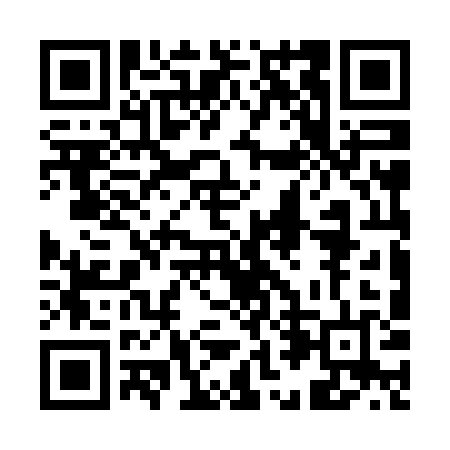 Prayer times for Alber, Czech RepublicWed 1 May 2024 - Fri 31 May 2024High Latitude Method: Angle Based RulePrayer Calculation Method: Muslim World LeagueAsar Calculation Method: HanafiPrayer times provided by https://www.salahtimes.comDateDayFajrSunriseDhuhrAsrMaghribIsha1Wed3:235:3812:576:018:1610:212Thu3:215:3612:566:028:1710:243Fri3:185:3512:566:038:1910:264Sat3:155:3312:566:048:2010:295Sun3:125:3112:566:058:2210:316Mon3:095:3012:566:058:2310:347Tue3:065:2812:566:068:2510:368Wed3:035:2712:566:078:2610:399Thu3:005:2512:566:088:2710:4210Fri2:575:2412:566:098:2910:4411Sat2:545:2212:566:108:3010:4712Sun2:515:2112:566:108:3210:5013Mon2:485:1912:566:118:3310:5214Tue2:455:1812:566:128:3410:5515Wed2:425:1712:566:138:3610:5816Thu2:405:1512:566:148:3711:0117Fri2:395:1412:566:158:3811:0318Sat2:395:1312:566:158:4011:0519Sun2:385:1212:566:168:4111:0620Mon2:385:1012:566:178:4211:0621Tue2:385:0912:566:188:4311:0722Wed2:375:0812:566:188:4511:0723Thu2:375:0712:566:198:4611:0824Fri2:365:0612:566:208:4711:0925Sat2:365:0512:566:208:4811:0926Sun2:365:0412:576:218:4911:1027Mon2:365:0312:576:228:5111:1028Tue2:355:0212:576:228:5211:1129Wed2:355:0212:576:238:5311:1130Thu2:355:0112:576:248:5411:1231Fri2:355:0012:576:248:5511:12